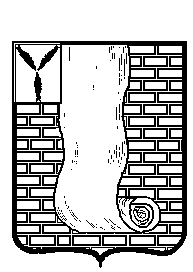  АДМИНИСТРАЦИЯКРАСНОАРМЕЙСКОГО МУНИЦИПАЛЬНОГО РАЙОНА САРАТОВСКОЙ ОБЛАСТИПОСТАНОВЛЕНИЕО предоставлении разрешения на условно разрешенный  вид  использования земельного  участка           В соответствии со статьей 39 Градостроительного кодекса РФ,  Правилами землепользования и застройки муниципального образования город Красноармейск,  утвержденными решением Совета муниципального образования город Красноармейск Красноармейского муниципального района Саратовской области от 23.12.2011г. № 14/98 (с изменениями от 28.05.2014г. № 9/35; 20.06.2016г. № 07/33; 29.01.2016г. № 09; 30.11.2016г. № 12/64; 21.12.2016г. № 13/73; 24.10.2018г. № 69; 24.10.2018г. № 69; 24.10.2018г. № 68; 20.12.2018г. № 86; 20.12.2018г. № 85; 17.04.2019г. № 19/29; 1704.2019г. № 19/31; 29.05.2019г. № 19/44; 14.08.2019г. № 19/63; 16.102019г. № 07; 14.05.2020г. № 23; 17.06.2020г. № 32; 09.09.2020г. № 55), на основании заключения о результатах публичных слушаний по вопросу предоставления разрешения на условно-разрешенный вид использования земельного участка от 13.08.2020г., администрация Красноармейского муниципального района  ПОСТАНОВЛЯЕТ:       	1. Предоставить разрешение на условно-разрешенный вид использования земельного участка площадью 558 кв.м., расположенного по адресу: Российская Федерация, Саратовская область, Красноармейский м. р-н, г.п. город Красноармейск, 1 микрорайон, - «Магазины».       	2. Управлению по правовым, имущественным и земельным вопросам администрации Красноармейского муниципального района провести работы по внесению изменений в единый государственный кадастровый реестр недвижимости.       	3. Организационно - контрольному отделу администрации Красноармейского муниципального района Саратовской области опубликовать настоящее постановление, путем размещения на официальном сайте администрации Красноармейского муниципального района Саратовской области в информационно - телекоммуникационной сети «Интернет».4. Настоящее постановление вступает в силу с момента его официального опубликования (обнародования).И.о. главы Красноармейскогомуниципального района                                                                         А.И. Зотовот20 октября 2020г.№604от20 октября 2020г.№604г. Красноармейск